Aanmeldings formulier nieuwe leden SC. Twijzel                    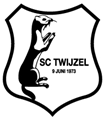 Datum aanmelding: Naam:	Geb.datum:		 				Geboorteplaats:Adres:		  					Postcode:  Woonplaats:		   			         	Tel.nr: 							e-mail:Contributie regeling SC. Twijzel:Betaling van contributie gaat via automatische incasso (zie onderstaande machtiging)Senioren (leden vanaf 18 jaar of ouder):		€  15,00 p/mJunioren (leden vanaf 13 t/m 17 jaar):		€  10,00 p/mPupillen  (leden t/m 12 jaar):			€   8,00 p/mGezinslidmaatschap:					€  25,00 p/mHet gezinslidmaatschap geldt niet voor gezinsleden die uitwonend zijn of nog wel thuis wonen maar een eigen inkomen hebben. Voor hen is afzonderlijke contributie verschuldigd.De verhoging van de contributie i.v.m. het bereiken van een bepaalde leeftijdgrens gaat in per eerste van de maand volgend op de maand waarin deze leeftijd wordt bereikt.Voor pupillen en voor dames is er gelegenheid zonder verdere verplichtingen een periode van twee maanden mee te trainen. Wordt na deze twee maanden besloten door te gaan, dan hoeft pas vanaf dat moment contributie te worden betaald.De voetbalvereniging draagt een deel van de contributie inkomsten af aan de K.N.V.B. Dit gebeurt op basis van het aantal geregistreerde leden bij aanvang van het seizoen. De afdracht aan de K.N.V.B. verminderd niet indien tijdens het seizoen het lidmaatschap door leden wordt opgezegd. Dit is de reden dat de contributiebetaling geldt voor het gehele seizoen, van 1 juli tot 30 juni, en kan dus niet tussentijds worden beëindigd. Dit voorkomt dat de club wel geld moet afdragen voor een bepaald lid aan de KNVB, maar van ditzelfde lid geen contributie-inkomsten ontvangt.Aanmelding kan alleen in behandeling worden genomen indien voorzien van kopie-identiteitsbewijs (vanaf 14 jaar) en een pasfoto (vanaf 11 jaar).MACHTIGINGHierbij machtig ik, ondergetekende en volmachtgever, tot wederopzegging, Naam: ……………………………………………………………………………………………………………Adres: ……………………………………………………………………………………………………………Postcode & Woonplaats: ………………………………………………………………………………Het bestuur (penningmeester) van Sportclub Twijzel maandelijks de spelerscontributie van bovenvermeld clublid te incasseren van onderstaand bank/gironummer: bank/girorekening: ……………………………………… Handtekening: …………………………………………….Getekend te ………………………………………..	d.d.	………..- ………….. – …......Volmachtgever behoudt zich het recht voor, de incasso binnen 35 dagen terug te laten boeken.